Hudební výchovaPředmět hudební výchova rozvíjí hudebnost žáků a učí utvářet vztah k hudbě a k hudebnímu umění. Vede žáka prostřednictvím vokálních, instrumentálních, hudebně pohybových a poslechových činností k porozumění hudebnímu umění a hudbě a k jejímu aktivnímu vnímání. Umožňuje i jiné než pouze racionální poznávání světa. Při výuce jsou používány vyučovací metody, formy i pomůcky tak, aby byla hudební výchova pro žáky především radostí a zábavou.Hudební výchova se vyučuje na nižším gymnáziu s dotací 1 hodina týdně a na vyšším gymnáziu v prvním a druhém ročníku s dotací 2 hodiny týdně jako volitelný předmět. Hudební výchova je vyučována ve specializované učebně, ve které je k dispozici odpovídající didaktická technika a hudební nástroje, které doplňují výuku.V rámci ŠVP jsou do výuky zahrnuty návštěvy veřejných generálních zkoušek České filharmonie a SOČR a pořádání koncertů, které vhodně doplňují hudební výuku ve škole.Na škole také působí pěvecký sbor.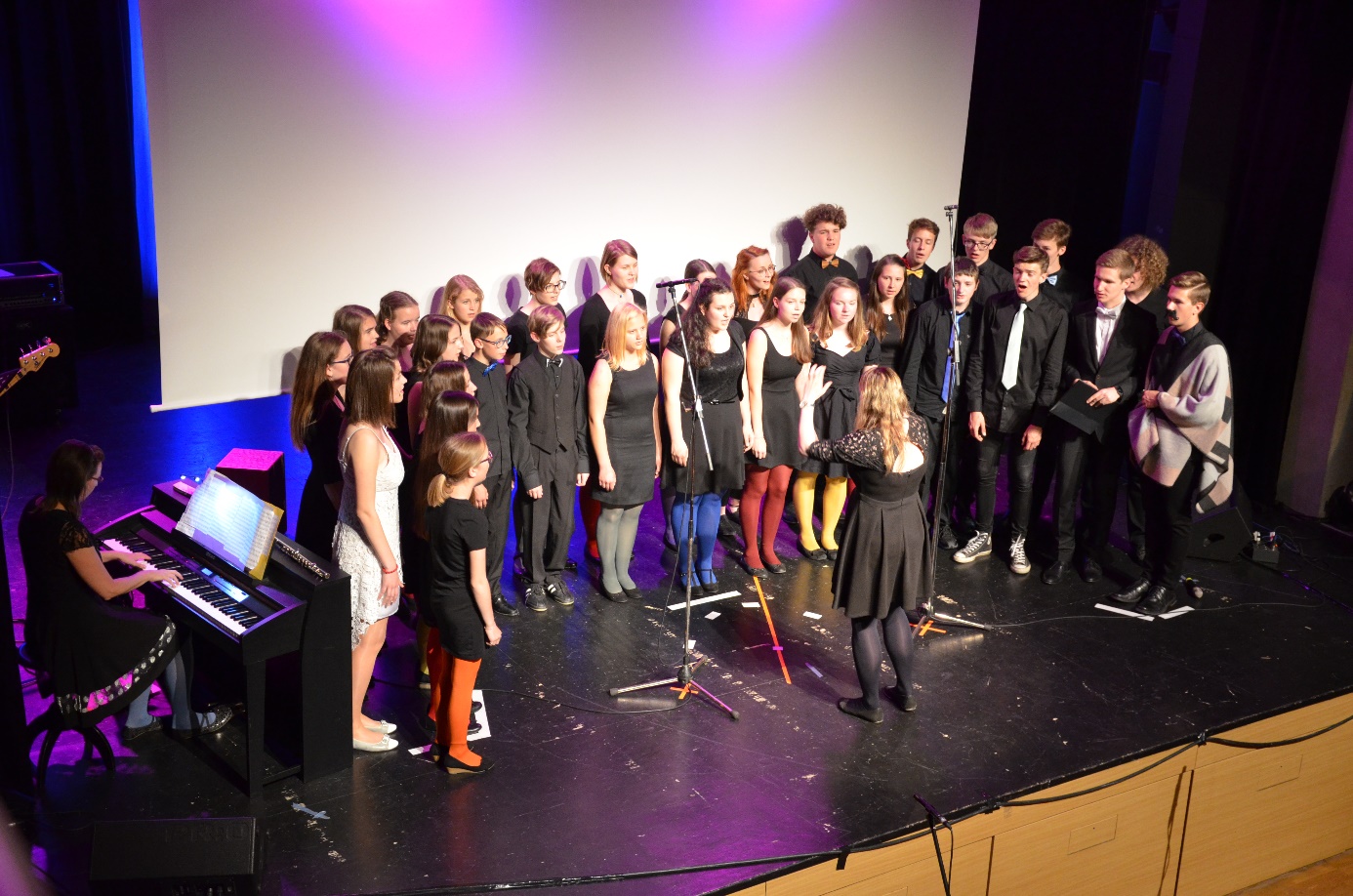 